NÁRODOHOSPODÁRSKA FAKULTA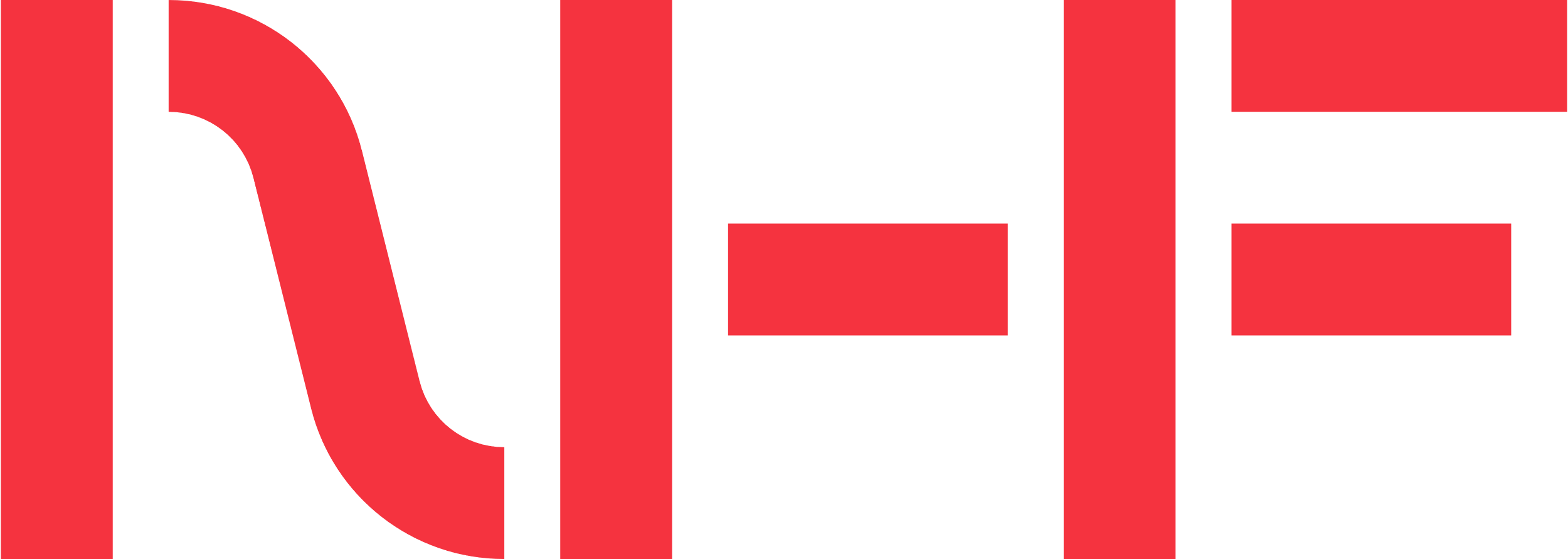 EKONOMICKÁ UNIVERZITA V BRATISLAVEDEKANÁT – ODDELENIE VEDY A DOKTORANDSKÉHO ŠTÚDIA Návrh  školiteľa NA  troch oponentov pre obhajobu dizertačnej práce					Predkladá školiteľDátum	:											Podpis školiteľa:   .....................................................Zásady organizácie doktorandského štúdia na NHF EU v Bratislave platné od 1.9. 2020, čl. 5 Práva a povinnosti školiteľa, bod 3 e) školiteľ má povinnosť  „navrhnúť troch oponentov dizertačnej práce (iba jeden z oponentov môže byť z NHF EU v Bratislave, na ktorej doktorand študuje) z osobností daného študijného odboru tak, aby aspoň jeden z nich bol profesor alebo významný vedecký pracovník – doktor vied. Najmenej jeden oponent musí byť členom subodborovej komisie s vedecko-pedagogickým titulom aspoň docent a odporúča sa, aby jeden oponent bol zo zahraničia minimálne s akademickým titulom PhD., alebo CSc. (resp. ekvivalent ukončeného vysokoškolského vzdelania 3. stupňa štúdia), pričom príslušná subodborová komisia môže uskutočniť zmeny v návrhu, a dekanka NHF EU v Bratislave najneskôr do 30 dní po vyjadrení príslušnej subodborovej komisie vymenuje troch oponentov dizertačnej práce,Poznámka: Tlačivo sa nachádza na stránke: http://nhf.euba.sk/studium/doktorandske-studium/informacie-pre-doktorandov  v  dokumentoch na stiahnutie Školiteľ  (vrátane titulov)Doktorand  (vrátane titulov)Téma dizertačnej práceoponent  pre obhajobu dizertačnej práce (vrátane titulov)   Adresa pracoviska a  e-mail       oponentaoponent  pre obhajobu dizertačnej práce (vrátane titulov)   Adresa pracoviska a  e-mail      oponentaoponent  pre obhajobu dizertačnej práce (vrátane titulov)   Adresa pracoviska a  e-mail    oponenta